112學年度上學期四維高中辦理適性學習社區教育資源均質化計畫依據：112學年花蓮區適性學習社區教育資源均質化「112-5洄瀾人文風華體驗、職涯多樣探索」計畫辦理。實施目的：一、結合社區及大專院校資源，加強學校資源共享。二、整合社區適性課程，引導學生適性發展。三、發展社區特色教學，提升教師教學品質。四、引導社區就近入學，紓緩學生升學壓力。五、促成高中職與國中的合作關係。六、提升國中學生對職業類科內涵的瞭解，促進國中學生適性選擇升學進路，提供國中教師及高中老師對技職教育有更清楚的認知，有助於輔導學生適性選擇並減少學生休學轉學比率。項目內容：一、112-5-1-1日系采風營二、112-5-1-2電商小老闆體驗營實施方式（內容）：研習時間：上課成員：花蓮社區各國中、本校學生，額滿為止。上課地點：本校同心堂、感恩樓、五和樓…等專業教室或戶外教學。上課要求：上課期間視同正課，有關生活管理依本校現行章則辦理。上課方式：解說、實作教學為主。報名方式：(1)四維高中網站(http://www.swsh.hlc.edu.tw/)首頁「最新消息」搜尋本活動依程序報名。(2)或輸入網址(https://forms.gle/xpFCYAaRQko9ncuRA)依程序填寫資料報名。授課內容：112-5-1-1日系采風營1.室內講座：2. 戶外踏查：註：全程參與以上研習之學生經評量合格，發給8小時均質化研習証書。112-5-1-2電商小老闆體驗營1.室內講座(電腦教室)：2.攝影棚直播體驗：註：全程參與以上研習之學生經評量合格，發給8小時均質化研習証書。經費需求：由112學年度上學期均質化相關計劃支應。預期效益：透過體驗課程的實施，讓國中生了解工業類群、外語群、觀光餐飲學程學習內容並能融入生活實務。藉由課程的實作學習充分了解技職教育之特色，增加國中生對高中職的認識與未來生涯的規劃，進而協助學生選擇適性類科就讀以發揮個人潛能。在戶外地理實察，加深參與學生理解人文學科之深度與廣度，並成為教師在教學現場的輔助。充分運用本校教學設備，提供社區國高中學校間使用，以達資源共享之效益。花蓮縣四維高級中學112學年度上學期適性學習社區教育資源均質化計畫112-5「洄瀾人文風華體驗、職涯多樣探索」實施活動課程一覽表 實施對象：國中9年級為主，8、7年級次之             實施地點：四維高中名稱起迄時間開放報名人數112-5-1-1日系采風營11月4日(六) 8:00~12:0011月11日(六) 8:00~12:0035112-5-1-2電商小老闆舔驗營11月18日(六) 8:00~12:0011月25日(六) 8:00~12:0035日期時間課程內容備註11/04(六)7:30~08:00報到11/04(六)8:00~9:30日本文化體驗11/04(六)9:30~10:30認識日本飲食文化11/04(六)10:30-11:30日本文字探索11/04(六)11:30~12:30心得分享日期時間課程內容備註11/11(六)07:30~08:00報到11/11(六)08:00~08:30出發行前叮嚀 & 前往壽豐碧蓮寺11/11(六)09:00~12:00參觀壽豐文化古蹟認識豐田神社參道與遺構(碧蓮寺之週邊設施)11/11(六)12:00-13:00心得分享日期時間課程內容備註11/12(六)7:30~08:00報到11/12(六)8:00~9:30認識AI時代11/12(六)9:30~10:30學習AI行銷工具11/12(六)10:30-11:30體驗AI行銷11/12(六)11:30~12:30心得分享日期時間課程內容備註11/19(六)07:30~08:00報到11/19(六)08:00~09:00網紅、直播主觀摩11/19(六)09:00~10:30劇本編寫11/19(六)10:30~11:40直播主體驗11/19(六)11:40-12:00心得分享課程項目課程名稱(人數)活動日期、時間課程內容介紹課程實施地點聯絡人聯絡人電話備註一112-5-1-1日系采風營(35人)112.11.04(六)112.11.11(六)8:00~12:00(8小時)1.透過茶道、浴衣體驗以及以欣賞居和道課程，近一步了解日本文化。2.藉由參訪活動，介紹日本文化，激發學生學習日文專業語文學程興趣。本校
同心堂感恩樓朱志騰(03)8561455-512應用日語學程二112-5-1-2電商小老闆(35人)112.11.18(六)112.11.25(六)8:00~12:00(8小時)1.體驗使用 AI 行銷工具，儲備接軌未來的小老闆。2.進入虛擬攝影棚，藉由直播，傳遞更多品牌訊息和品牌真實的樣貌，增進人與人之間的連結。本校感恩樓朱志騰(03)8561455-512電子商務學程備註：人數限制以網路報名先後為優先順序。※活動注意事項： 112-5-1-1日系采風營、112-5-1-2電商小老闆活動如下：網路報名開放時間：112.10.01(日)   截止時間：112.10.30(一)。網路報名：( 額滿為止 )    (1)四維高中網站 (http://www.swsh.hlc.edu.tw) 首頁「最新消息」搜尋本活動報名。     (2)或輸入網址 (https://forms.gle/xpFCYAaRQko9ncuRA) 依程序報名。    (3) 活動報名QR碼：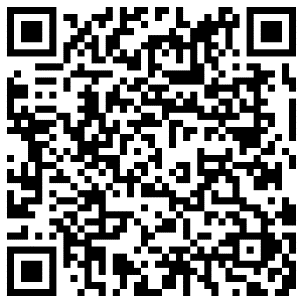 請參加課程的同學，務必於上午8：00前準時報到；全程(2週)參與研習之學生經評量合格，發給8小時均質化研習証書。課程活動費用由均質化計畫支用並協助參加活動學生辦理保險。請攜帶學生證及個人常用葯品，穿著輕便服裝。※辦理場次有限，請盡早報名，並請於活動前7天完成報名，以利活動安排。備註：人數限制以網路報名先後為優先順序。※活動注意事項： 112-5-1-1日系采風營、112-5-1-2電商小老闆活動如下：網路報名開放時間：112.10.01(日)   截止時間：112.10.30(一)。網路報名：( 額滿為止 )    (1)四維高中網站 (http://www.swsh.hlc.edu.tw) 首頁「最新消息」搜尋本活動報名。     (2)或輸入網址 (https://forms.gle/xpFCYAaRQko9ncuRA) 依程序報名。    (3) 活動報名QR碼：請參加課程的同學，務必於上午8：00前準時報到；全程(2週)參與研習之學生經評量合格，發給8小時均質化研習証書。課程活動費用由均質化計畫支用並協助參加活動學生辦理保險。請攜帶學生證及個人常用葯品，穿著輕便服裝。※辦理場次有限，請盡早報名，並請於活動前7天完成報名，以利活動安排。備註：人數限制以網路報名先後為優先順序。※活動注意事項： 112-5-1-1日系采風營、112-5-1-2電商小老闆活動如下：網路報名開放時間：112.10.01(日)   截止時間：112.10.30(一)。網路報名：( 額滿為止 )    (1)四維高中網站 (http://www.swsh.hlc.edu.tw) 首頁「最新消息」搜尋本活動報名。     (2)或輸入網址 (https://forms.gle/xpFCYAaRQko9ncuRA) 依程序報名。    (3) 活動報名QR碼：請參加課程的同學，務必於上午8：00前準時報到；全程(2週)參與研習之學生經評量合格，發給8小時均質化研習証書。課程活動費用由均質化計畫支用並協助參加活動學生辦理保險。請攜帶學生證及個人常用葯品，穿著輕便服裝。※辦理場次有限，請盡早報名，並請於活動前7天完成報名，以利活動安排。備註：人數限制以網路報名先後為優先順序。※活動注意事項： 112-5-1-1日系采風營、112-5-1-2電商小老闆活動如下：網路報名開放時間：112.10.01(日)   截止時間：112.10.30(一)。網路報名：( 額滿為止 )    (1)四維高中網站 (http://www.swsh.hlc.edu.tw) 首頁「最新消息」搜尋本活動報名。     (2)或輸入網址 (https://forms.gle/xpFCYAaRQko9ncuRA) 依程序報名。    (3) 活動報名QR碼：請參加課程的同學，務必於上午8：00前準時報到；全程(2週)參與研習之學生經評量合格，發給8小時均質化研習証書。課程活動費用由均質化計畫支用並協助參加活動學生辦理保險。請攜帶學生證及個人常用葯品，穿著輕便服裝。※辦理場次有限，請盡早報名，並請於活動前7天完成報名，以利活動安排。備註：人數限制以網路報名先後為優先順序。※活動注意事項： 112-5-1-1日系采風營、112-5-1-2電商小老闆活動如下：網路報名開放時間：112.10.01(日)   截止時間：112.10.30(一)。網路報名：( 額滿為止 )    (1)四維高中網站 (http://www.swsh.hlc.edu.tw) 首頁「最新消息」搜尋本活動報名。     (2)或輸入網址 (https://forms.gle/xpFCYAaRQko9ncuRA) 依程序報名。    (3) 活動報名QR碼：請參加課程的同學，務必於上午8：00前準時報到；全程(2週)參與研習之學生經評量合格，發給8小時均質化研習証書。課程活動費用由均質化計畫支用並協助參加活動學生辦理保險。請攜帶學生證及個人常用葯品，穿著輕便服裝。※辦理場次有限，請盡早報名，並請於活動前7天完成報名，以利活動安排。備註：人數限制以網路報名先後為優先順序。※活動注意事項： 112-5-1-1日系采風營、112-5-1-2電商小老闆活動如下：網路報名開放時間：112.10.01(日)   截止時間：112.10.30(一)。網路報名：( 額滿為止 )    (1)四維高中網站 (http://www.swsh.hlc.edu.tw) 首頁「最新消息」搜尋本活動報名。     (2)或輸入網址 (https://forms.gle/xpFCYAaRQko9ncuRA) 依程序報名。    (3) 活動報名QR碼：請參加課程的同學，務必於上午8：00前準時報到；全程(2週)參與研習之學生經評量合格，發給8小時均質化研習証書。課程活動費用由均質化計畫支用並協助參加活動學生辦理保險。請攜帶學生證及個人常用葯品，穿著輕便服裝。※辦理場次有限，請盡早報名，並請於活動前7天完成報名，以利活動安排。備註：人數限制以網路報名先後為優先順序。※活動注意事項： 112-5-1-1日系采風營、112-5-1-2電商小老闆活動如下：網路報名開放時間：112.10.01(日)   截止時間：112.10.30(一)。網路報名：( 額滿為止 )    (1)四維高中網站 (http://www.swsh.hlc.edu.tw) 首頁「最新消息」搜尋本活動報名。     (2)或輸入網址 (https://forms.gle/xpFCYAaRQko9ncuRA) 依程序報名。    (3) 活動報名QR碼：請參加課程的同學，務必於上午8：00前準時報到；全程(2週)參與研習之學生經評量合格，發給8小時均質化研習証書。課程活動費用由均質化計畫支用並協助參加活動學生辦理保險。請攜帶學生證及個人常用葯品，穿著輕便服裝。※辦理場次有限，請盡早報名，並請於活動前7天完成報名，以利活動安排。備註：人數限制以網路報名先後為優先順序。※活動注意事項： 112-5-1-1日系采風營、112-5-1-2電商小老闆活動如下：網路報名開放時間：112.10.01(日)   截止時間：112.10.30(一)。網路報名：( 額滿為止 )    (1)四維高中網站 (http://www.swsh.hlc.edu.tw) 首頁「最新消息」搜尋本活動報名。     (2)或輸入網址 (https://forms.gle/xpFCYAaRQko9ncuRA) 依程序報名。    (3) 活動報名QR碼：請參加課程的同學，務必於上午8：00前準時報到；全程(2週)參與研習之學生經評量合格，發給8小時均質化研習証書。課程活動費用由均質化計畫支用並協助參加活動學生辦理保險。請攜帶學生證及個人常用葯品，穿著輕便服裝。※辦理場次有限，請盡早報名，並請於活動前7天完成報名，以利活動安排。